от 21 августа 2019 года										№ 912О внесении изменений в постановление администрации городского округа город Шахунья Нижегородской области от 23.08.2017 №951 «Об обеспечении мер по участию городского округа город Шахунья Нижегородской области в реализации приоритетного проекта «Формирование комфортной городской среды» на 2018-2022 годы»В соответствии с Федеральным законом от 06.10.2003 №131-Ф3 «Об общих принципах организации местного самоуправления в Российской Федерации», постановлением Правительства Российской Федерации от 10.02.2017 №169 «Об утверждении Правил предоставления и распределения субсидий из федерального бюджета бюджетам субъектов Российской Федерации на поддержку государственных программ субъектов Российской Федерации и муниципальных программ формирования современной городской среды», приказом Министерства строительства и жилищно-коммунального хозяйства Российской Федерации от 06.04.2017 №691/пр «Об утверждении методических рекомендаций по подготовке государственных программ субъектов Российской Федерации и муниципальных программ формирования современной городской среды в рамках реализации приоритетного проекта «Формирование комфортной городской среды» на 2018-2022 годы», с целью создания условий по формированию комфортной городской среды, организации комплексного благоустройства территории городского округа город Шахунья Нижегородской области, обеспечения участия городского округа город Шахунья Нижегородской области в реализации приоритетного проекта «Формирование комфортной городской среды», администрация   городского     округа     город     Шахунья     Нижегородской    области    п о с т а н о в л я е т:  1. В постановление администрации городского округа город Шахунья Нижегородской области от 23.08.2017 №951 «Об обеспечении мер по участию городского округа город Шахунья Нижегородской области в реализации приоритетного проекта «Формирование комфортной городской среды» на 2018-2022 годы» внести прилагаемые изменения.2. Признать утратившим силу постановление администрации городского округа город Шахунья Нижегородской области от 29 января 2018 года № 143 «О внесении изменений в постановление администрации городского округа город Шахунья Нижегородской области от 23.08.2017 № 951 «Об обеспечении мер по участию городского округа город Шахунья Нижегородской области в реализации приоритетного проекта «Формирование комфортной городской среды» на 2018-2022 годы».3. Настоящее постановление разместить на официальном сайте администрации городского округа город Шахунья Нижегородской области. 4. Настоящее постановление вступает в силу с момента подписания.5. Контроль за исполнением настоящего постановления возложить на заместителя главы администрации С.А. Кузнецова.Глава местного самоуправлениягородского округа город Шахунья							  Р.В.КошелевПриложениек постановлению администрациигородского округа город ШахуньяНижегородской областиот 21.08.2019 № 9121.Изложить Приложение 2 в следующей редакции:«Состав общественной комиссии по контролю исполнения мероприятий по реализации приоритетного проекта «Формирование комфортной городской среды» на 2018-2022 годы»(далее – Общественная комиссия)Председатель Общественной комиссии:Кошелев Р.В. – глава местного самоуправления городского округа город Шахунья Нижегородской области.Сопредседатель Общественной комиссии:Дахно О.А. – председатель Совета депутатов городского округа город Шахунья Нижегородской области (по согласованию).Секретарь Общественной комиссии:Смирнов А.С. – начальник Управления промышленности, транспорта, связи, жилищно-коммунального хозяйства, энергетики и архитектурной деятельности администрации городского округа город Шахунья Нижегородской области.Члены Общественной комиссии:Кузнецов С.А. – заместитель главы администрации городского округа город Шахунья Нижегородской области;Софронов Ю.А. – заместитель главы администрации городского округа город Шахунья Нижегородской области;Козлова Е.Л. - начальник Управления экономики, прогнозирования, инвестиционной политики и муниципального имущества администрации городского округа город Шахунья Нижегородской области;Корпусов А.А. – начальник сектора ГО и ЧС и МОБ работы администрации городского округа город Шахунья Нижегородской области;Абахтимов С.О.– начальник Вахтанского территориального отдела администрации городского округа город Шахунья Нижегородской области;Щербаков В.А. - начальник Сявского территориального отдела администрации городского округа город Шахунья Нижегородской области;Догадин В.В. - начальник сектора управления по работе с территориями и благоустройству администрации городского округа город Шахунья Нижегородской области (по согласованию);Тимонова Л.Г. – председатель Нижегородского регионального отделения Общероссийского Народного Фронта, активист рабочей группы «Качество повседневной жизни» (по согласованию);Киселев О.А. – директор МБУ «Благоустройство»;Оболонков А.И. - депутат Совета депутатов городского округа город Шахунья Нижегородской области  (по согласованию);Дронов М.Л. - депутат Совета депутатов городского округа город Шахунья Нижегородской области  (по согласованию);Варакин П.С. – директор ООО «Пожцентр», депутат Совета депутатов городского округа город Шахунья Нижегородской области (по согласованию);Козлова Г.В. – руководитель МИК местного отделения Партии «Единая Россия» (по согласованию);Курдин М.А. – генеральный директор ООО «Локомотив» (по согласованию);Коробейников В.Г. – генеральный директор ООО «Тепло» (по согласованию);Дербенёва М.С. – генеральный директор ООО «Домоуправляющая компания» (по согласованию);Скуднов С.Е. – генеральный директор ООО «Управляющая компания Шахунья» (по согласованию);Представитель Нижегородской областной организации Всероссийского общества слепых в г.Шахунья (по согласованию);Представитель ОГИБДД ОМВД России по г.Шахунья (по согласованию).»2.Изложить Приложение 3 в следующей редакции:«Положение об общественной комиссии по реализации мероприятий по благоустройству дворовых территорий и общественных пространств при реализации приоритетного проекта «Формирование комфортной городской среды» на 2018-2022 годы» на территории городского округа город Шахунья Нижегородской области (далее – Положение)Общие положения1.1. Настоящее Положение устанавливает порядок работы общественной комиссии по реализации мероприятий по благоустройству дворовых территорий и общественных пространств приоритетного проекта «Формирование комфортной городской среды» на 2018-2022 годы»  на территории городского округа город Шахунья Нижегородской области (далее – Общественная комиссия). 1.2. Общественная комиссия является коллегиальным органом. Общественная комиссия создается в целях обобщения и оценки предложений граждан и организаций о выборе дворовых территорий и общественных пространств, подлежащих благоустройству в период 2018-2024 годы для включения в муниципальную программу «Благоустройство территории городского округа город Шахунья Нижегородской области», оценки предложений заинтересованных лиц по дизайн-проекту и перечня мероприятий благоустройства дворовых территорий и общественных пространств, а так же контроля за реализацией данных мероприятий. 2. Задачи Общественной комиссии2.1. Основными задачами Общественной комиссии являются: - обобщение и оценка предложений граждан и организаций о выборе дворовых территорий и общественных пространств, подлежащих благоустройству в  период 2018-2024 годы году для включения в муниципальную программу «Благоустройство территории городского округа город Шахунья Нижегородской области»; - рассмотрение и оценка предложений заинтересованных лиц по дизайн-проекту благоустройства дворовых территорий и общественных пространств и перечня мероприятий по благоустройству дворовых территорий и общественных пространств; - контроль за ходом реализации мероприятий по благоустройству дворовых территорий и общественных пространств на территории городского округа город Шахунья Нижегородской области после их утверждения, а именно: а) обеспечение целевого, адресного и эффективного использования денежных средств; б) проведение внеочередных собраний для обсуждения и поиска решения проблем, возникающих в ходе реализации мероприятий по благоустройству дворовых территорий и общественных пространств на территории городского округа город Шахунья Нижегородской области;в) обеспечение организации и проведение процедуры тайного голосования по общественным пространствам городского округа город Шахунья Нижегородской области, подлежащих в первоочередном порядке благоустройству в 2018 году, в соответствии с порядком организации и проведения процедуры тайного голосования по общественным территориям городского округа город Шахунья Нижегородской области, подлежащих в первоочередном порядке благоустройству в 2018 году в соответствии с государственной программой (подпрограммой) субъекта Российской Федерации на 2018-2024 годы, утвержденным постановлением администрации городского округа город Шахунья Нижегородской области от 29.12.2017 №1854. 2.2. Для реализации вышеуказанных задач Общественная комиссия выполняет следующие функции: - организует взаимодействие органов исполнительной власти субъекта Российской Федерации, органов местного самоуправления, политических партий и движений, общественных организаций и иных организаций и лиц по обеспечению реализации мероприятий по благоустройству дворовых территорий и общественных пространств на территории городского округа город Шахунья Нижегородской области или иных связанных с ним мероприятий; - взаимодействует с органами исполнительной власти субъекта Российской Федерации, органами местного самоуправления, политическими партиями и движениями, общественными организациями, объединениями предпринимателей и иными лицами в части координации деятельности по реализации мероприятий по благоустройству дворовых территорий и общественных пространств на территории городского округа город Шахунья Нижегородской области, в том числе в части полноты и своевременности выполнения таких мероприятий; - анализирует отчеты об исполнении муниципальной программы, и дает заключения по ним, а также любые иные материалы, связанные с реализацией мероприятий по благоустройству дворовых территорий и общественных пространств на территории городского округа город Шахунья Нижегородской области; - рассматривает спорные и проблемные вопросы реализации мероприятий по благоустройству дворовых территорий и общественных пространств на территории городского округа город Шахунья Нижегородской области; - рассматривает, вырабатывает (участвует в выработке) предложений по реализации мероприятий по благоустройству дворовых территорий и общественных пространств на территории городского округа город Шахунья Нижегородской области; - обеспечивает изготовление бюллетеней для проведения голосования (бюллетени листы печатаются на русском языке, наименования общественных территорий размещаются в бюллетене в алфавитном порядке); - формирует территориальные счетные комиссии и оборудует территориальные счетные участки; - рассматривает обращения граждан по вопросам, связанным с проведением голосования; - иные функции. 2.3. Общественная комиссия для решения возложенных на нее задач имеет право: - запрашивать в установленном порядке у органов местного самоуправления, организаций независимо от форм собственности материалы и информацию по вопросам, относящимся к компетенции Общественной комиссии; - приглашать на свои заседания представителей органов местного самоуправления и иных представителей; - заслушивать на своих заседаниях представителей органов местного самоуправления, общественных организаций по вопросам, относящимся к компетенции Общественной комиссии; - разрабатывать и направлять предложения в органы местного самоуправления, учреждения и организации, а также в общественные объединения рекомендации по рассматриваемым вопросам. 3. Порядок работы Общественной комиссии3.1. Общественная комиссия формируется в составе председателя комиссии, заместителя председателя комиссии, секретаря комиссии и членов комиссии. 3.2. Руководство общественной комиссией осуществляет председатель, а в его отсутствие - заместитель председателя. 3.3. Секретарь общественной комиссии: - осуществляет организацию работы по подготовке заседаний общественной комиссии, подготавливает повестку дня заседания Общественной комиссии; - осуществляет сбор материалов по подготовке заседаний Общественной комиссии. 3.4. Члены Общественной комиссии: - присутствуют на заседаниях Общественной комиссиях, а при невозможности присутствовать на заседании Общественной комиссии обязаны не позднее, чем за один рабочий день оповестить об этом секретаря Общественной комиссии; - в течение двух рабочих дней до заседания Общественной комиссии направляют, в случае необходимости, секретарю Общественной комиссии свое мнение по вопросам повестки дня заседания Общественной комиссии в письменном виде. 3.5. Общественная комиссия правомочна, если на заседании присутствуют более 50 процентов от общего числа ее членов. Каждый член общественной комиссии имеет 1 голос. 3.6. Решения общественной комиссии принимаются большинством голосов членов Общественной комиссии и оформляются протоколом, который подписывают председательствующий на заседании Общественной комиссии и секретарь Общественной комиссии. В случае равенства голосов решающим является голос председательствующего на заседании.»________________________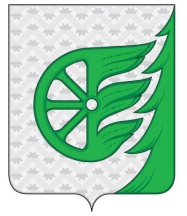 Администрация городского округа город ШахуньяНижегородской областиП О С Т А Н О В Л Е Н И Е